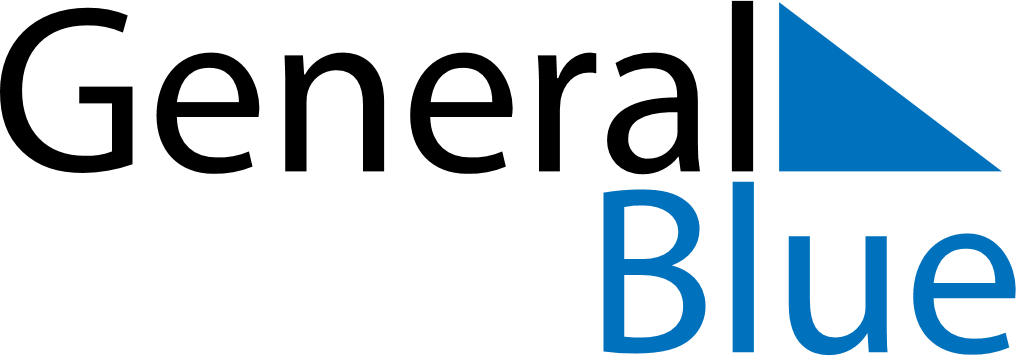 Saint Helena 2024 HolidaysSaint Helena 2024 HolidaysDATENAME OF HOLIDAYJanuary 1, 2024MondayNew Year’s DayMarch 29, 2024FridayGood FridayMarch 31, 2024SundayEaster SundayApril 1, 2024MondayEaster MondayApril 15, 2024MondayQueen’s BirthdayMay 20, 2024MondayWhit MondayMay 21, 2024TuesdaySaint Helena DayAugust 26, 2024MondayAugust Bank HolidayDecember 25, 2024WednesdayChristmas DayDecember 26, 2024ThursdayBoxing Day